Obsah:1.	Charakteristika vzdělávání v SO ORP Hlinsko	11.1	Předškolní vzdělávání	31.2	Základní vzdělávání	51. 3 Základní umělecké vzdělávání	73.1.3 Střediska volného času	71.3	Nestátní neziskové organizace	85. Shrnutí	82	Vyhodnocení dotazníkového šetření MŠMT	82.1	Mateřské školy	92.2	Základní školy	122.3	Dotazník k volbě povolání	172.	Metaanalýza existujících strategických dokumentů pro oblast vzdělávání	193	Východiska pro strategickou část	193.1	Vymezení prioritních oblastí rozvoje v řešeném území	193.2	SWOT-3 analýza školství	20Charakteristika vzdělávání v SO ORP Hlinsko V rámci území ORP Hlinsko je zřízeno devět mateřských a jedenáct základních škol (v případě čtyř základních škol je jejich nedílnou součástí mateřská škola). Město Hlinsko je přirozeným centrem daného území, i proto se zde nachází tři úplné základní školy 
(v jednom případě základní škola sdružuje třídy, ve kterých jsou vzděláváni žáci definovaní v ustanovení § 16, odst. 9 školského zákona – dříve praktická a speciální škola), dvě mateřské školy, základní umělecká škola, dům dětí a mládeže a většina volnočasových subjektů. V regionu není zařízení pro péči o děti do tří let. Ve správním obvodu obce Hlinsko jsou pouze základní a mateřské školy, jejichž zřizovatelem jsou obce. Nenachází se zde školy soukromé V rámci středního školství je v ORP Hlinsko jediným zástupcem Gymnázium K. V. Raise, Hlinsko, Adámkova 55. Všeobecné gymnázium nabízí čtyřletý a osmiletý obor studia a je zřizováno Pardubickým krajem. Od školního roku 2017/2018 je nově zřízen studijní obor  „Výrobce potravin-mlékař“, který je zakončený výučním listem. Ve školách a školských zařízeních v regionu bylo ve školním roce 2015/2016 zaměstnáno téměř 300 osob, z nichž 70% tvořili pedagogičtí pracovníci. Nejvíce zaměstnanců vykazují základní školy. Důležitým faktorem pro analýzu stavu a naplněnosti školských zařízení je počet obyvatel v regionu, zejména pak počet obyvatel věku 0-14 let.Obrázek 1 Počet obyvatel ve věku 0 - 14 let v SO ORP Hlinsko v letech 2006 - 2016 k 31. 12.Zdroj: ČSÚZ obrázku 1 vyplývá, že od roku 2006 do roku 2011 došlo k poklesu obyvatel do 14 let o téměř 5,5 %. V roce 2012 došlo k mírnému nárůstu a od roku 2013 je znovu patrná mírně klesající tendence v počtu obyvatel v této věkové kategorii. Vývoj počtu obyvatel ve věku 0 – 14 let byl proložen spojnicí trendu, která naznačuje stále mírný pokles počtu obyvatel v této věkové kategorii v ORP Hlinsko i následujících letech. Počet obyvatel věku 0-14 let se za posledních 10 let snížil z 3 272 na 3 064, což představuje úbytek o 6,35 %. Úbytek osob v této věkové skupině je větší než celkový úbytek počtu obyvatel za dané období, kdy počet obyvatel klesl mezi lety 2006-2016 pouze o 2,2 %. Příčinou mírného růstu počtu obyvatel v roce 2012 je vyšší míra stěhování, přirozenou měrou zde obyvatel ubylo. Za jednu z možných příčin poklesu obyvatel ve věku 0-14 let lze označit i zvyšující se věk matek - prvorodiček, neboť za posledních deset let vzrostl jejich průměrný věk v Pardubickém kraji o 1,4 roku a ve srovnání s rokem 1991 jsou matky při prvním porodu starší o 6,6 roku.Pokud nedojde k výkyvům předpokládaného trendu, nebude do roku 2020 pokles obyvatel ve věku 0-14 let (děti a budoucí žáci základních škol) nijak dramatický. Tento trend také podporuje malá míra nezaměstnanosti v regionu, velká poptávka zaměstnavatelů na obsazování volných pracovních míst a malá nabídka nezaměstnaných, evidovaných na Úřadu práce. V neposlední řadě je dobrá nabídka pracovních míst důvodem obyvatel nestěhovat se za prací mimo území Hlinecka a velký zájem je také o bydlení, zejména volné byty v regionu.Trend ve vývoji počtu dětí, které budou využívat předškolní a školní zařízení je sice mírně klesající, ale předpokládáme, že současná existující předškolní a školní zařízení budou nadále všechna využita.Další skutečností, která je pro analýzu školství a vzdělanosti daného území důležitá, je srovnání úrovně dosaženého nejvyššího vzdělání jednotlivých obyvatel.Obrázek 2 Porovnání nejvyššího dosaženého vzdělání SO ORP Hlinsko, Pardubického kraje a ČR v roce 2011Zdroj: ČSÚPodle údajů Českého statistického úřadu z roku 2011, kdy proběhlo Sčítání lidu, domů a bytů, byla úroveň vzdělanosti v SO ORP Hlinsko v porovnání s Pardubickým krajem podprůměrná. Podíl středoškolsky i vysokoškolsky vzdělaných osob se řadí k nejnižším v kraji. Porovnání podílu osob s nejvyšším dokončeným vzděláním ve SO ORP Hlinsko s Pardubickým krajem a Českou republikou je znázorněn na obrázku 2.Důvod vyššího počtu osob se vzděláním základním a středoškolským musíme hledat zejména ve věkové struktuře obyvatel. Hlinecko má nadprůměrný počet seniorů a osob ve věku 60+. Na rozdíl od dětí, které vycházejí ze základních škol v současné době, a i při ne zcela excelentním prospěchu volí raději další studium na střední škole, než obor učňovský, u dnešních seniorů byla situace při jejich rozhodování o budoucí profesi jiná. Rozhodování bylo praktické, u většiny pracovních míst, které byly na Hlinecku v nabídce zejména v oborech technických, ale i kožešnickém a textilním průmyslu, bylo zcela dostatečné vzdělání základní s následnou praxí, vyučení anebo maturita. Přesto, že analyzované území počtem vysokoškolsky vzdělaných osob pokulhává za průměrem České republiky i průměrem Pardubickým krajem, dá se očekávat, že ve výhledu dalších sčítání v letech 2021 a 2031 se i na Hlinecku toto procento zvýší. Jako periferní území kraje však stále musíme počítat s „odlivem“ vysokoškolsky vzdělaných osob, pro jejichž obor v regionu není uplatnění.Nižší počet vysokoškolsky vzdělaných osob tak není přisuzován nekvalitní výuce ve školách, ale reálným možnostem nabídky zaměstnání v území a trendu „mladých Evropanů“.Předškolní vzdělávání V ORP Hlinsko se nachází devět mateřských škol, z nichž pět je samostatných: Mateřská škola, Hlinsko, Budovatelů 1229; Mateřská škola, Hlinsko, Rubešova 1250; Mateřská škola, Pokřikov, okres Chrudim; Mateřská škola Miřetice, okres Chrudim a Mateřská škola, Trhová Kamenice, okres Chrudim a čtyři jsou sloučeny se základní školou: Základní škola a mateřská škola Holetín; Základní škola a mateřská škola Krouna; Základní škola a Mateřská škola Kameničky a Základní škola a mateřská škola Svratouch. V tabulce 1 je uveden počet dětí ve školním roce 2016/2017 a předpoklad počtu dětí ve školním roce 2017/2018 (po zápisu v květnu) s vazbou na kapacitu jednotlivých mateřských škol. Tabulka 1 Přehled, kapacita a naplněnost MŠ v ORP HlinskoZdroj: MŠMTZ údajů v tabulce 1 vyplývá, že kapacita mateřských škol v regionu je téměř zaplněna. Plně byla v roce 2016/2017 využita kapacita mateřské školy v Základní škole a mateřské škole Krouna a Základní škole a Mateřské škole Kameničky, naopak nejméně byla zaplněna Mateřská škola, Pokřikov, okres Chrudim (58 %) a Mateřská škola, Trhová Kamenice, okres Chrudim (62 %). Zbylé mateřské školy v regionu byly využity z více než 80 %.Mateřské školy v Hlinsku jsou téměř zcela naplněny, v některých okolních obcích - například v Trhové Kamenici nebo v Pokřikově se nabízí ještě volná místa pro děti. Problémem rodičů v umisťování dětí do mateřských škol v okolních obcích (v případě naplnění kapacity MŠ v Hlinsku) je snaha etablovat děti v novém kolektivu a nevytrhnout je z kolektivu budoucího - školního (např. předpokladem umístění dětí v mateřských školách v Hlinsku je další nástup do některé ze základních škol v Hlinsku, děti tak nastupují alespoň částečně do první třídy s kamarády ze školy mateřské). Na území ORP Hlinsko se tak projevuje vliv venkovské lokality, ve které se na rozdíl od velkých měst (kde rodiče vybírají základní školu pro své děti podle její kvality nebo svých finančních možností) projevuje snaha ulehčit dětem nástup do nového prostředí základní školy společně s kamarády.Důvodem velkého vytížení kapacity mateřských škol v Hlinsku je i skutečnost, že rodiče, kteří pracují v Hlinsku a denně dojíždějí do zaměstnání, využívají umístění dětí v místě jejich zaměstnání (s perspektivou navazujícího vzdělání v základní škole v Hlinsku). Dalším důležitým faktorem využití provozu mateřských škol je věková skladba dětí. Tabulka 2 uvádí procento ze všech dětí v regionu rozdělených podle věku k 31. 8. 2017, které jsou umístěné v mateřských školách. Tabulka 2 Podíl dětí v MŠ dle věkuZdroj: MěÚ HlinskoZ hodnot v tabulce vyplývá, že mateřskou školu navštěvují všechny děti ve věku šest a sedm let. Více než 80 % dětí je ve věku pět a čtyři roky. 52 % pak navštěvuje školku dětí tříletých a pouze 5 % jsou děti ve věku 2 let. V rodinách s více dětmi, kde jsou děti od sebe věkově vzdáleny 2-3 roky, je obvyklé, že starší děti přichází do MŠ až poslední rok před nástupem do základní školy (i proto naplněnost dětí ve věku 6-7 let ve výši 100%). V rodinách s jedním dítětem je péči v předškolním zařízení ale nutné řešit po ukončení mateřského příspěvku, jehož délku si mohou v současné době rodiče nastavit.V regionu nejsou zřízeny funkční jesle nebo jiné speciální zařízení pro děti do tří let. Důvodem, proč takové zařízení na území ORP nefunguje, byla malá poptávka po této službě v minulosti. Z průzkumů, které byly provedeny v rámci realizace strategie MAS Hlinecko, vyplývá, že potřebnost tohoto zařízení nebyla ze strany rodičů zaznamenána. Pokud byla u jednotlivých rodin potřeba umístit dítě do věku tří let do zařízení pro děti, bylo to řešeno individuální domluvou o přijetí dítěte do standardní mateřské školy. I pro školní rok 2017/2018 lze říci, že mateřské školy pokrývají poptávku po umístění dětí do tří let, a proto zřizování jeslí, popř. jiných zařízení, není v rámci ORP zatím předpokládáno. Od roku 2020 budou mít mateřské školy povinnost přijmout i děti mladší tří let, proto v případě, že bude i nadále téměř naplněna kapacita mateřských škol v regionu a rodiče budou mít zájem děti mladší tří let umístit, bude muset být tato situace řešena.Trendem v rámci venkovského prostoru, ke kterým území ORP Hlinsko zcela jistě patří, je výchova dětí v prvních letech života v péči svých rodičů. Následuje ve 2-3 letech věku dítěte návrat do zaměstnání opatrujícího rodiče a s tím související následný přesun dítěte do předškolního zařízení. Vzhledem k situaci, že se jedná o děti ve věku mladší tří let, nelze přesně v době analýzy zjistit skutečnost a potřeby rodičů v roce 2020. Možnosti takového řešení by byly zcela jistě dvě zásadní. A to navýšení kapacity (s možností rozšíření) současných mateřských škol s větším uzpůsobením umístění dětí ve věku do 3 let nebo zřízení zcela nového zařízení (možno i soukromého nebo firemního) pro děti ve věku do 3 let (jesle).Pro analýzu je v době jejího zpracování podstatné, že poptávka rodičů po umístění dětí do zařízení ve věku dětí do tří let věku je pokryta, stejně tak je pokryta i poptávka po umístění dětí věku předškolního. Závěry této části analýzy mají vazbu na Strategický rámec MAP a následný seznam investičních projektů, které jsou v oblasti předškolního vzdělávání jeho součástí.Základní vzdělávání V ORP Hlinsko je celkem jedenáct základních škol, z nichž sedm je úplných (výuka pro děti 1. - 9. třídy). Jedná se o tyto školy: Základní škola, Včelákov, okres Chrudim; Základní škola, Hlinsko, Resslova 603; Základní škola, Hlinsko, Smetanova 403; Základní škola Hlinsko, Ležáků 1449; Základní škola a Mateřská škola Kameničky; Základní škola a mateřská škola Krouna; Základní škola, Trhová Kamenice, okres Chrudim. Čtyři školy jsou v území ORP s tzv. malotřídní s výukou pouze pro 1. stupeň, a to: Základní škola a mateřská škola Holetín; Základní škola Miřetice; Základní škola Raná a Základní škola a mateřská škola Svratouch. Tabulka 3 zahrnuje přehled základních škol v SO ORP Hlinsko, jejich kapacitu a naplněnost pro školní roky 2016/2017.Tabulka 3 Přehled, kapacita a naplněnost ZŠ v ORP Hlinsko Zdroj: MŠMTZ výše uvedených údajů je zřetelné, že kapacita základních škol v regionu není plně využita. Celkově je sice dostačující, neboť průměrně jsou školy zaplněny z 55 %. Reálně je ale evidentní, že vyšší zaplněnost škol mají školy městské (Hlinsko), naopak menší pak školy venkovské.Důvodem zaplněnosti jednotlivých škol není pouze místo bydliště jednotlivých dětí. Umístění dětí do škol ovlivňuje více faktorů, ke kterým například patří vázanost rodičů dětí na své zaměstnání (jedeme do zaměstnání, děti odvezeme do školy, odjíždíme ze zaměstnání, děti si vyzvedneme ze školní družiny atd.)V rámci každé školy je rodičům a jejich dětem nabízena školní družina. Rodiče při rozhodování do jaké základní školy své dítě umístí, berou v potaz i návazný „servis a službu pro jejich děti“. Dle možností rodinného zázemí a náročnosti zaměstnání vybírají rodiče pro své děti nejvíce vyhovující variantu.Všechny školní družiny nabízí svou provozní dobu průměrně do 15:30 hodin, některé družiny jsou k dispozici před započetím školní výuky od 6:15 hodin s tím, že některé školy mají dobu prodlouženou (například škola Základní škola Hlinsko, Ležáků 1449 nabízí provoz družiny až do 16:30 hodin). Ačkoliv malé školy mají zpravidla kratší otevírací dobu družiny než školy velké, otevírací doba podle rodičů dostatečná.  Školní stravování hlineckých základních škol a gymnázia zajišťuje příspěvková organizace města Hlinska Školní jídelna Hlinsko, Ležáků 1449 - příspěvková organizace města Hlinsko. Základní škola Raná disponuje pouze výdejnou obědů (ty jsou dováženy ze Základní a mateřské školy Holetín). Všechny ostatní základní školy v SO ORP Hlinsko disponují vlastní školní jídelnou. V průzkumu, který byl zaměřen na investiční záměry škol v regionu, školy nejčastěji uváděly, že potřebují modernizovat učebny a nakoupit pomůcky pro výuku přírodovědných předmětů (projekty zaměřené na přírodní vědy představují 20% všech záměrů). 19% projektů se týkalo a oprav budov, úpravy okolí a zázemí školy a 15% bylo zaměřeno na vybavení školy digitálními technologiemi. Kromě toho školy uváděly, že mají zájem modernizovat učebny cizích jazyků, učebny pracovních činností, vybudovat nebo modernizovat zázemí pro tělesnou výchovu, pořídit vybavení pro žáky se SVP a vybudovat bezbariérový přístup.1. 3 Základní umělecké vzdělávání Co se základních uměleckých škol týká, ve správním obvodu se nachází pouze jedna, a to Základní umělecká škola Hlinsko, Poděbradovo náměstí 305, která nabízí výtvarný a hudební obor. 3.1.3 Střediska volného časuZaměříme-li se na střediska volného času v SO ORP Hlinsko, je u MŠMT zaregistrován Dům dětí a mládeže Hlinsko, okres Chrudim a Středisko Volného Času Pohoda a Pohoda Cool, které se nacházejí ve městě Hlinsko. Dům dětí a mládeže Hlinsko, okres Chrudim nabízí 35 kroužků, z nichž 18 je zaměřeno na sport a pohybové aktivity (kroužek šachový, florbal, sportovní hry, cvičení s Radkou, cvičení pro radost, kroužek běžecký, kroužek lyžování I a II –běh, street dance I a II, kroužek gymnastiky, kroužek cyklistický, kroužek mažoretek, plavání, airsoft a piloxing), 13 kroužků zacílených na zručnost a umělecké vyjádření (Vysočánek Hlinsko, kroužek netradičních výtvarných technik I,II, kroužek hry na kytaru, kroužek leteckých modelářů, dramatický kroužek, kreativní tvoření, šikulky, kroužek keramický I,II, kroužek pletení z pedigového proutí, malí kutilové) a 4 vzdělávací kroužky (doučování z českého jazyka, doučování z matematiky, přírodovědný kroužek a angličtina pro nejmenší). Kroužky jsou určeny nejen pro žáky prvního i druhého stupně základních škol, ale některé jsou i pro předškolní děti, středoškoláky i dospělé. Velká část kroužků je vedena externími odborníky a zaměření kroužku odráží zájem žáků. Kroužky jsou zpoplatněny podle náročnosti na materiál a vybavení, a to ve výši od 100 do 800 Kč. Mimo to Dům dětí a mládeže pořádá příměstské a letní tábory.Druhým zařízením tohoto typu je soukromé Středisko Volného Času Pohoda a Pohoda Cool, jehož zřizovatelem je MÉDEA – z.s. Toto zařízení je složeno ze dvou volnočasových klubů. Prvním z nich je Pohoda, která je určena pro žáky a mládež ve věku 6 až 15 let především ze sociálně znevýhodněného prostředí a rizikové a delikventní mládež. Klub je otevřen od pondělí do pátku v době od 14 do 19 hod a vstup je zdarma. Okamžitá kapacita klubu je 30 osob, přičemž ho denně navštíví přibližně 20 dětí. Děti zde mohou využít multimediální hernu, nástěnné šipky, multimediální projekční techniku, stůl na stolní tenis a velkoplošné kreslící tabule, výukovou místnost, air hockey, stolní fotbálek a kulečník.Druhý klub se jmenuje Pohoda COOL a je zaměřen na mládež ve věku 16 až 26 let, zejména jedince ze sociálně znevýhodněného prostředí, rizikovou a delikventní mládež. Středisko volného času je otevřeno je od úterý do soboty v době od 17 – 22 hod Okamžitá kapacita volnočasového centra je maximálně 15 klientů a vstup je zdarma.Nestátní neziskové organizacevolnočasové aktivity v Hlinsku organizuje Centrum Jana XXIII., Maják, Centrum Denních Služeb Motýl, Farnost Hlinsko, Městská knihovna Hlinsko, příspěvková organizace, Junák - český skaut, středisko Skála Hlinsko, z. s.Městské muzeum a galerie Hlinsko, příspěvková organizace, Městský kulturní klub Hlinečan, příspěvková organizace. Vzhledem k malé rozloze SO ORP Hlinsko mají tyto organizace působnost pro celý region.V ORP Hlinsko jsou dvě mateřská centra pro děti od 0 do 7 let - MC Hlinečánek (Hlinsko) a MaCeK – (Krouna). Dále všechny základní školy v SO ORP Hlinsko přesto organizují kroužky, které jsou zajišťovány jak učiteli, tak i externími osobami, což je důležité zejména ve školách v menších obcích, jejichž žáci nemusejí dojíždět do Hlinska. 5. ShrnutíV ORP Hlinsko se nachází devět mateřských, čtyři malotřídní, sedm úplných základních škol dvě střediska volného času, jedna základní umělecká škola, všeobecné gymnázium a nespočet spolku, které se věnují rozvoji mládeže do 15 let. Počet dětí ve věku 0- 14 let má pozvolna klesající tendenci a lze předpokládat, že tento trend bude pokračovat i nadále. V porovnání s vyššími územními celky je v regionu vyšší podíl osob se základním a středním vzděláním. Naopak nižší je podíl osob, které dosáhly úplného středního a vysokoškolského vzdělání. Zatímco kapacita mateřských škol je téměř naplněna, základní školy disponují volnou kapacitou.V současné době počet mateřských škol naplňuje svou kapacitou potřeby regionu, naopak u základních škol jsou ještě pro případné požadované navýšené kapacity dílčí rezervy. Zásadní výkyv populace (přírůstek a ani úbytek) není vzhledem k vývoji v regionu i společnosti předpokládán. Při standardním průběhu přírůstku obyvatel i osob ve věku od 0-14 let očekáváme pokrytí potřeb službami v oblasti předškolního vzdělávání (včetně služeb pro děti ve věku do tří let) a školního vzdělávání. Zde zahrnujeme i službu školních družin, školních jídelen a aktivity volnočasové- mimoškolního vzdělávání.Nabídka možností je v regionu pestrá, kapacity nejsou vždy plně využity. Možnost zlepšování i nabídky služeb v oblasti volnočasový aktiv existují.Vyhodnocení dotazníkového šetření MŠMT V listopadu 2015 MŠMT vytvořilo dotazník pro základní a mateřské školy, jehož výsledky jsou základem pro analytickou část MAP. Na dotazník odpovědělo všech 16 škol, které patří do SO ORP Hlinsko. Dotazník se zabývá osmi hlavními oblastmi, mezi které patří: polytechnické vzdělávání, inkluzivní / společné vzdělávání, rozvoj matematické (pre)gramotnosti, rozvoj čtenářské (pre)gramotnosti, kompetence k iniciativě a kreativitě dětí, rozvoj infrastruktury školy, vč. rekonstrukcí a vybavení. A dále rozebírá vedlejší oblasti, mezi které jsou zařazeny: ICT včetně potřeb infrastruktury, sociální a občanské dovednosti a další klíčové kompetence, jazykové vzdělávání. Na základě vyhodnocení dotazníkového šetření byly hlavní oblasti seřazeny podle toho, jak zástupci škol ohodnotili potřebu rozvoje školy. Z tabulky 4, ve které je uvedeno pořadí oblastí rozvoje, vyplývá, že mateřské školy identifikují největší potřebu rozvíjet polytechnické vzdělávání, kdežto základní školy oblast čtenářské gramotnosti. Tabulka 4 Porovnání hlavních priorit oblastí rozvoje ZŠ a MŠZdroj: Dotazníkové šetření MŠMTMateřské školy Hlavní oblasti rozvoje Z tabulky 5 je patrné porovnání hlavních oblastí rozvoje mateřských škol v SO ORP Hlinsko, Pardubickém kraji a České republice. Z tohoto srovnání vyplývá, že pro všechny mateřské školy je prioritou rozvoj infrastruktury školy a na druhém místě rozvoj polytechnického vzdělávání. V porovnání s vyššími územními je pro školy v ORP Hlinsko více důležitý rozvoj v oblasti matematické gramotnosti a naopak až za ním rozvoj inkluzivního/společného vzdělávání. Tabulka 5 Porovnání hlavních oblastí rozvoje mateřských škol - ORP Hlinsko, Pardubický kraj a ČR Zdroj: Dotazníkové šetření MŠMTV dotazníku MŠMT byly mateřské školy požádány, aby označily, jaké vidí překážky a jaké plánují zlepšení v hlavních oblastech rozvoje. Nejčetnější odpovědi a procento škol, které je uvedlo, jsou patrné z tabulky 6. Z odpovědí vyplynulo, že největší překážkou pro rozvoj jednotlivých oblastí je nedostatek financí, popř. stabilní finanční podpora. Co se týká plánovaného zlepšení, obecně lze říci, že školy plánují více pracovat s dětmi individuálně, spolupracovat s dalšími školami a s rodiči a v neposlední řadě vytvářet podnětné prostředí.Tabulka 6 Hlavní oblasti rozvoje – překážky a plánované zlepšení, procento škol, které překážku a plánované zlepšení uvedloZdroj: Dotazníkové šetření MŠMTVedlejší oblasti rozvoje Z tabulky 7 je patrné porovnání vedlejších oblastí rozvoje v SO ORP Hlinsko, Pardubickém kraji a České republice. Z tohoto srovnání vyplývá, že mateřské školy v ORP Hlinsko řadí, na rozdíl od ostatních vyšších územních celků, nejvýše potřebu rozvoje v oblasti sociální a občanské dovednosti a další klíčové kompetence, na druhém místě je ICT včetně potřeb infrastruktury a až na třetí místo řadí školy potřeby rozvoje jazykového vzdělávání. Tabulka 7 Porovnání vedlejších oblastí rozvoje mateřských škol - ORP Hlinsko, Pardubický kraj a ČRZdroj: Dotazníkové šetření MŠMTV dotazníku MŠMT byly mateřské školy požádány, aby označily, jaké vidí překážky a jaké plánují zlepšení ve vedlejších oblastech rozvoje. Překážkou, kterou školy uváděly nejčastěji, byl nedostatek financí. Nejčetnější procento odpovědí škol je patrné z tabulky 8.Tabulka 8 Překážky a plánovaná zlepšení ve vedlejších oblastech podporyZdroj: Dotazníkové šetření MŠMTInvestiční potřeby mateřských škol Tabulka 9 upřesňuje formu požadovaných stavebních prací jednotlivých škol. Z tabulky 10 je patrná potřeba nákupu vybavení a počet mateřských škol, které plánují tyto investice uskutečnit mezi lety 2016 – 2018. Z celkového počtu mateřských škol jich nejvíce plánuje stavební úpravy a vybavení na podporu podnětného venkovního prostředí školy a nákup vybavení na podporu podnětného vnitřního prostředí školy.Tabulka 9 Stavby a rekonstrukce 2016 – 2018Zdroj: Dotazníkové šetření MŠMTTabulka 10 Nákup vybavení 2016 – 2018Zdroj: Dotazníkové šetření MŠMTZákladní školyHlavní oblasti podpory V tabulce 11 je patrné seřazení hlavních oblastí podpory podle priority škol a jejich porovnání mezi školami v SO ORP Hlinsko, Pardubickém kraji a České republice. Z tohoto srovnání vyplývá, že všechny základní školy řadí hlavní oblasti podpory téměř stejně. Nejvýše se umístila oblast rozvoj infrastruktury a na druhém místě čtenářská gramotnost. Školy v SO ORP Hlinsko na třetím místě uvádějí matematickou gramotnost, na čtvrtém místě inkluzivní/společné vzdělávání, na pátém místě polytechnické vzdělávání a na posledním místě kompetence k podnikavosti, iniciativě a kreativitě žáků. Tabulka 11 Pořadí – hlavní oblasti podporyZdroj: Dotazníkové šetření MŠMTV dotazníku MŠMT byly základní školy požádány, aby označily, jaké vidí překážky a jaké plánují zlepšení v hlavních oblastech rozvoje. Jako nejčastější překážkou rozvoje v hlavních oblastech rozvoje škol je označován nedostatek stabilní finanční podpory. Co se plánovaného zlepšení v těchto oblastech týká, školy volily širší spektrum odpovědí, z nichž nejčastěji uváděly individuální práci s žáky, vzdělávání učitelů a sdílení dobré praxe. Nejčetnější odpovědi a procento škol, které je uvedlo, jsou patrné v tabulce 12.Tabulka 12 Hlavní oblasti podpory – překážky a plánované zlepšení, procento škol, které překážku a plánované zlepšení uvedloZdroj: Dotazníkové šetření MŠMTVedlejší oblasti podpory V tabulce 13 je patrné porovnání vedlejších oblastí rozvoje v SO ORP Hlinsko, Pardubickém kraji a České republice. Z tohoto srovnání vyplývá, že pro základní školy v ORP Hlinsko řadí, stejně jako vyšší územní celky, nejvýše potřebu rozvoje v oblasti jazykového vzdělání, na druhém místě je ICT včetně potřeb infrastruktury a na třetím místě potřebu sociálních a občanských dovedností a dalších klíčových kompetencí.Tabulka 13 Pořadí – vedlejší oblasti podporyZdroj: Dotazníkové šetření MŠMTZákladní školy byly v dotazníku MŠMT požádány, aby označily, jaké vidí překážky a jaké plánují zlepšení ve vedlejších oblastech rozvoje. Nejčetnější překážkou, kterou školy uvedly, byl nedostatek finančních prostředků. Další odpovědi a procento škol, které je uvedlo, jsou patrné v tabulce 14.Tabulka 14 Vedlejší oblasti podpory – překážky a plánované zlepšení, procento škol, které překážku a plánované zlepšení uvedloZdroj: Dotazníkové šetření MŠMTInvestiční potřeby základních škol Tabulka 15 uvádí druhy stavebních investic, v tabulce 16 jsou patrné potřeby nákupu vybavení a počet základních škol, který plánuje tyto investice uskutečnit mezi lety 2016 – 2018. Z celkového počtu základních škol jich nejvíce plánuje stavební úpravy a vybavení na podporu podnětného venkovního prostředí školy a vybavení software pro ICT techniku.Tabulka 15 Stavební úpravy 2016 – 2018Zdroj: Dotazníkové šetření MŠMTTabulka 16 Pořízení vybavení 2016 – 2018Zdroj: Dotazníkové šetření MŠMTDotazník k volbě povoláníV roce 2016 město Hlinsko a Gymnázium K. V. Raise v Hlinsku provedlo dotazníkové šetření pro žáky 9. tříd, které se týkalo výběru středních škol a volby povolání. Bylo osloveno 102 respondentů s tím, že dotazník vyplnilo 87 žáků. První otázka dotazníku se dotýká faktoru, který má vliv na volbu budoucího povolání. Žáci měli za úkol ohodnotit vliv na volbu povolání čtyř možností, a to vlastní představy a přání, přání rodičů a členů rodiny, názory kamarádů a rady učitelů základní školy. Tyto možnosti byly hodnoceny ve škále 1 až 5, přičemž 1 znamená nejmenší vliv a 5 znamená největší vliv. Obrázek 5, z něhož jsou patrné odpovědi žáků, ukazuje, že jednoznačně největší vliv mají vlastní přání a představy, a poměrně významně ovlivňuje výběr povolání přání rodičů a členů rodiny. Naopak poměrně mály vliv mají názory kamarádů a rady učitelů. Zde se tedy nabízí prostor pro kariérové poradenství v základních školách, které by žáky seznámilo s povoláními, čímž by mohli lépe vybírat svoje budoucí pracovní zaměření.Obrázek 3: Vliv na volbu povolaníZdroj: Dotazníkové šetření města Hlinska Gymnázia K. V. Raise v Hlinsku 2016Druhá otázka byla zaměřena na zaměření středního vzdělání. Z odpovědí vyplynulo, že nejvíce žáků (33%) zvolilo všeobecné vzdělání, 29% odborné technické vzdělání, 29% jiné odborné a shodně 6% odborné přírodovědecké a humanitní. Obrázek 4 Zaměření středního vzděláváníZdroj: Dotazníkové šetření města Hlinska Gymnázia K. V. Raise v Hlinsku 2016Na otázku, pokud by byla možnost studovat zvolený obor v Hlinsku, žáci vybírali, zda by tomuto oboru dali přednost. Více než polovina žáků uvedla, že by i přes existenci oboru, který chtějí studovat, ve městě Hlinsko, preferovali studium v jiném městě a pouze 39% uvedlo, že by vybraný obor v Hlinsku chtělo studovat. Odpovědi na tuto otázku zachycuje obrázek 5. Z těchto výsledků vyplývá nízká motivace žáků setrvávat v regionu a nutnost posílení patriotismu. Obrázek 5 Zájem o studium v HlinskuZdroj: Dotazníkové šetření města Hlinska Gymnázia K. V. Raise v Hlinsku 2016Žáci po absolvování základních škol nejčastěji míří do středních škol v okresu Chrudim, Kraji Vysočina a okresu Pardubice. Výběr střední školy v jiném regionu má mnohdy za následek, že vzniknou vazby mladých lidí mimo region a usadí se v jiných městech, čímž dochází k poklesu mladých obyvatel v regionu.Obrázek 6 Zájem o studium mimo regionZdroj: Dotazníkové šetření města Hlinska Gymnázia K. V. Raise v Hlinsku 2016Metaanalýza existujících strategických dokumentů pro oblast vzdělávání V metaanalýze je sledován záměr postihnout souvislost problémů a priorit na národní a na regionální úrovni. V tabulce 17 je zachycen soulad zpracovaného MAP s významnými strategickými dokumenty jak na celostátní, tak i na národní úrovni. Tabulka 17 Soulad MAP se strategickými dokumenty ČR, Pardubického kraje, ORP HlinskoZdroj: Vlastní zpracováníVýchodiska pro strategickou část Vymezení prioritních oblastí rozvoje v řešeném území Prioritní oblasti rozvoje v SO ORP Hlinsko, které stanovily pracovní skupiny MAP, jsou čtyři a jejich zaměření následující: Priorita 1 - Zvýšení kvality předškolního vzdělávání v ORP Hlinsko Priorita 2 - Zvýšení kvality výuky v základních školách v ORP Hlinsko Priorita 3 - Posílení spolupráce mezi školami v regionu Priorita 4 - Zajištění a zvýšení dostupnosti a kvality zájmového a neformálního vzdělávání a základních uměleckých školSWOT-3 analýza školství Priorita 1 - Zvýšení kvality předškolního vzdělávání v ORP Hlinsko Tabulka 18 SWOT-3 analýza priority 1 - Zvýšení kvality předškolního vzdělávání v ORP HlinskoZdroj: Vlastní zpracováníPriorita 2 - Zvýšení kvality výuky v základních školách v ORP Hlinsko Tabulka 19 SWOT-3 analýza priority 2 - Zvýšení kvality výuky v základních školách v ORP HlinskoZdroj: Vlastní zpracováníPriorita 3 - Posílení spolupráce mezi školami v regionu Tabulka 20 SWOT-3 analýza priority 3 - Posílení spolupráce mezi školami v regionuZdroj: Vlastní zpracováníPriorita 4 - Zajištění a zvýšení dostupnosti a kvality zájmového a neformálního vzdělávání a základních uměleckých školTabulka 21 SWOT-3 analýza priority 4 - Zajištění a zvýšení dostupnosti a kvality zájmového a neformálního vzdělávání a základních uměleckých školZdroj: Vlastní zpracováníObecNázev MŠPočet dětí ve školním roce 2016/2017 KapacitaZaplněnostHlinsko Mateřská škola, Hlinsko, Budovatelů 1229 15920080 %Hlinsko Mateřská škola, Hlinsko, Rubešova 1250 21622098 %Pokřikov Mateřská škola, Pokřikov, okres Chrudim 234058 %Holetín Základní škola a mateřská škola Holetín 283087 %Krouna Základní škola a mateřská škola Krouna 5656100 %Miřetice Mateřská škola Miřetice, okres Chrudim 636597 %Trhová Kamenice Mateřská škola, Trhová Kamenice, okres Chrudim 345562 %Kameničky Základní škola a Mateřská škola Kameničky 4040100 %Svratouch Základní škola a mateřská škola Svratouch 364090 %Celkem za SO ORP HlinskoCelkem za SO ORP Hlinsko65374688 %Věk dítěte k 31. 8. 2017Procento dětí umístěných v MŠ7 let100 %6 let100 %5 let86 %4 roky85 %3 roky52 %2 roky5 %ObecNázev ZŠPočet žáků ve školním roce 2016/2017TřídyKapacitaZaplněnostHoletín Základní škola a mateřská škola Holetín291. – 5.6048%Miřetice Základní škola Miřetice351. – 5.14025%Raná Základní škola Raná141. – 5.3540%Svratouch Základní škola a mateřská škola Svratouch411. – 5.6068%Včelákov Základní škola, Včelákov, okres Chrudim801. – 9.17546%Hlinsko Základní škola, Hlinsko, Resslova 6033601. – 9.62058%Hlinsko Základní škola, Hlinsko, Smetanova 4033361. – 9.56060%Hlinsko Základní škola Hlinsko, Ležáků 14493261. – 9.57257%Kameničky Základní škola a Mateřská škola Kameničky1371. – 9.22561%Krouna Základní škola a mateřská škola Krouna1691. – 9.24569%Trhová Kamenice Základní škola, Trhová Kamenice, okres Chrudim1271. – 9.30042%Celkem za SO ORP Hlinsko Celkem za SO ORP Hlinsko 1 6542 99255%PořadíMateřské školyZákladní školy1. Polytechnické vzdělávání Čtenářská gramotnost 2. Matematická pregramotnost Matematická gramotnost 3. Čtenářská pregramotnost Inkluzivní / společné vzdělávání 4. Inkluzivní / společné vzdělávání Polytechnické vzdělávání 5. Kompetence k iniciativě a kreativitě dětí Kompetence k podnikavosti, iniciativě a kreativitě žáků PořadíORP HlinskoPardubický krajČeská republika1. Rozvoj infrastruktury školy Rozvoj infrastruktury školy Rozvoj infrastruktury školy 2. Polytechnické vzdělávání Polytechnické vzdělávání Polytechnické vzdělávání 3. Matematická pregramotnost Inkluzivní / společné vzdělávání Inkluzivní / společné vzdělávání 4. Inkluzivní / společné vzdělávání Matematická pregramotnost Čtenářská pregramotnost 5. Čtenářská pregramotnost Čtenářská pregramotnost Matematická pregramotnost 6. Kompetence k iniciativě a kreativitě dětí Kompetence k iniciativě a kreativitě dětí Kompetence k iniciativě a kreativitě dětí Polytechnické vzděláváníPolytechnické vzděláváníPolytechnické vzděláváníPřekážkyPřekážkyPlánované zlepšení66,7% - Nedostatek financí na podporu PV 66,7% - Nedostatek financí na podporu PV 55,6% - Škola podporuje individuální práci s dětmi s mimořádným zájmem o polytechniku 44,4% - Škola aktivně spolupracuje s jinými MŠ a ZŠ v oblasti polytechnikyMatematická pregramotnostMatematická pregramotnostMatematická pregramotnostPřekážkyPřekážkyPlánované zlepšení55,6% - Nedostatek stabilní finanční podpory pro rozvoj MP 55,6% - Nedostatek stabilní finanční podpory pro rozvoj MP 77,8% - Škola informuje a spolupracuje v oblasti rozvoje matematické pregramotnosti s rodiči 66,7% - Škola podporuje individuální práci s dětmi s mimořádným zájmem o počítání nebo logikuInkluzivní / společné vzděláváníInkluzivní / společné vzděláváníInkluzivní / společné vzděláváníPřekážkyPřekážkyPlánované zlepšení77,8% - Velký počet dětí ve třídách 77,8% - Velký počet dětí ve třídách 44,7% - Škola má vytvořený systém podpory pro děti se SVP Podnikavost, iniciativa a kreativita dětíPodnikavost, iniciativa a kreativita dětíPodnikavost, iniciativa a kreativita dětíPodnikavost, iniciativa a kreativita dětíPřekážkyPlánované zlepšeníPlánované zlepšeníPlánované zlepšení77,8% - Nedostatek finančních prostředků pro zajištění pomůcek, literatury apod. pro rozvoj iniciativy a kreativity 77,8% - Učitelé rozvíjejí své znalosti v oblasti podpory kreativity a využívají je ve výchově 77,8% - Učitelé rozvíjejí své znalosti v oblasti podpory kreativity a využívají je ve výchově 77,8% - Učitelé rozvíjejí své znalosti v oblasti podpory kreativity a využívají je ve výchově 66,7% - Škola podporuje klíčové kompetence k rozvoji kreativity podle RVP PV66,7% - Škola podporuje klíčové kompetence k rozvoji kreativity podle RVP PV66,7% - Škola podporuje klíčové kompetence k rozvoji kreativity podle RVP PVČtenářská pregramotnostČtenářská pregramotnostČtenářská pregramotnostČtenářská pregramotnostPřekážkyPlánované zlepšeníPlánované zlepšeníPlánované zlepšení66,7% - Nedostatek stabilní finanční podpory pro rozvoj příslušné pregramotnosti 77,8% - Škola informuje a spolupracuje v oblasti rozvoje čtenářské pregramotnosti s rodiči 77,8% - Škola informuje a spolupracuje v oblasti rozvoje čtenářské pregramotnosti s rodiči 77,8% - Škola informuje a spolupracuje v oblasti rozvoje čtenářské pregramotnosti s rodiči 77,8% - Ve škole existuje a/nebo je využívána knihovna 77,8% - Ve škole existuje a/nebo je využívána knihovna 77,8% - Ve škole existuje a/nebo je využívána knihovna 66,7% - Ve škole existuje čtenářsky podnětné prostředí66,7% - Ve škole existuje čtenářsky podnětné prostředí66,7% - Ve škole existuje čtenářsky podnětné prostředíPořadí ORP Hlinsko Pardubický kraj Česká republika 1. Sociální a občanské dovednosti a další klíčové kompetence ICT včetně potřeb infrastruktury ICT včetně potřeb infrastruktury 2. ICT včetně potřeb infrastruktury Jazykové vzdělávání Jazykové vzdělávání 3. Jazykové vzdělávání Sociální a občanské dovednosti a další klíčové kompetence Sociální a občanské dovednosti a další klíčové kompetence Digitální kompetence pedagogických pracovníkůDigitální kompetence pedagogických pracovníkůDigitální kompetence pedagogických pracovníkůPřekážkyPlánované zlepšeníPlánované zlepšení88,9% - Nedostatek financí na pořízení moderního ICT vybavení (včetně údržby stávající techniky) 66,7% - Pedagogové mají základní znalosti práce s internetem 66,7% - Pedagogové mají základní znalosti práce s internetem 55,6% - Pedagogové mají základní znalosti práce s počítačem 55,6% - Pedagogové mají základní znalosti práce s počítačem Sociální a občanské dovednosti a další klíčové kompetenceSociální a občanské dovednosti a další klíčové kompetenceSociální a občanské dovednosti a další klíčové kompetencePřekážkyPřekážkyPlánované zlepšení55,6 - Uvnitř školy se pěstuje vzájemná spolupráce učitele, rodičů a dětí 55,6 - Škola u dětí rozvíjí schopnosti sebereflexe a sebehodnocení InvesticePočet školStavební úpravy a vybavení na podporu podnětného venkovního prostředí školy 4 Bezbariérové stavební úpravy a rekonstrukce 3 Ostatní rekonstrukce, udržovací práce a modernizace pláště budov; zateplení budov 2 Nová výstavba nebo přístavba budov 1 Stavební úpravy a rekonstrukce knihovny 1 Stavební úpravy a rekonstrukce herny 1 Stavební úpravy a rekonstrukce prostor na podporu polytechnického vzdělávání 1 CELKEM13InvesticePočet školVybavení na podporu podnětného vnitřního prostředí školy 6 Vybavení tříd 5 Vybavení prostorů školy pro rozvoj polytechnických dovedností 5 Vybavení knihovny 5 Vybavení výpočetní technikou pro potřeby pedagogických pracovníků 5 Software pro ICT techniku 5 Nové didaktické pomůcky 5 Vybavení herny 3 Připojení k internetu v hernách, ve škole 2 Interaktivní tabule 2 Audiovizuální technika (televize, projektory apod.) 2 Vybavení bezbariérovým nábytkem pro děti se speciálními vzdělávacími potřebami 2 Didaktické a kompenzační pomůcky pro děti se speciálními vzdělávacími potřebami 2 CELKEM 49PořadíORP HlinskoPardubický krajČeská republika1. Rozvoj infrastruktury Rozvoj infrastruktury Rozvoj infrastruktury 2. Čtenářská gramotnost Čtenářská gramotnost Čtenářská gramotnost 3. Matematická gramotnost Inkluzivní / společné vzdělávání Matematická gramotnost 4. Inkluzivní / společné vzdělávání Matematická gramotnost Inkluzivní / společné vzdělávání 5. Polytechnické vzdělávání Polytechnické vzdělávání Polytechnické vzdělávání 6. Kompetencí k podnikavosti, iniciativě a kreativitě žáků Kompetencí k podnikavosti, iniciativě a kreativitě žáků Kompetencí k podnikavosti, iniciativě a kreativitě žáků Čtenářská gramotnostČtenářská gramotnostPřekážky Plánované zlepšení45,5% - Nedostatek stabilní finanční podpory pro rozvoj ČG 90,9% - Podpora rozvoje čtenářské gramotnosti v ŠVP 90,9% - Vzdělávání učitelů 81,8% – Sdílení dobré praxe 81,8% - Podpora základní znalosti a dovednosti, práce s textem 81,8% - Individuální práci s žáky s mimořádným zájmem o literaturu, tvůrčí psaní atp. 81,8% - Realizace mimovýukových akcí 81,8% - Spolupráce s rodiči Matematická gramotnostMatematická gramotnostPřekážkyPlánované zlepšení45,5% - Nedostatek stabilní finanční podpory pro rozvoj MG 90,9% - Vzdělávání učitelů 81,8% – Sdílení dobré praxe 81,8% – Podpora matematického žáků 72,7% - Rozvoj MG v rámci ŠVP 72,7% - Nákup aktuální literatury a multimédií63,6% - Individuální práci s žáky s mimořádným zájmem o matematiku 63,6% - Spolupráce s rodiči 63,6% - Dostatečné technické a materiální zabezpečením 63,6% - Využívání interaktivních médií a ITCInkluzivní / společné vzděláváníInkluzivní / společné vzděláváníPřekážkyPlánované zlepšení63,6% - Nedostatečné finanční zajištění personálních nákladů na práci s heterogenními skupinami žáků 90,9% - Podmínky pro realizaci inkluzivních principů 90,9% - Úprava organizace a průběh vyučování 90,9% - Využívají popisné slovní zpětné vazby, vytvářejí prostor k sebehodnocení žáka a k rozvoji jeho motivace ke vzdělávání 81,8% - Využívání speciálních učebnic a pomůcek 81,8% - Přizpůsobení obsahu vzdělávání 81,8% - Vnímání rozdílů mezi žáky jako zdroj zkušeností a příležitost k vlastnímu seberozvoji 81,8% - Škola učí žáky uvědomovat si práva a povinnosti Polytechnické vzděláváníPolytechnické vzděláváníPřekážkyPlánované zlepšení81,8% - Dostatečné technické a materiální zabezpečení 72,7% - Spolupráce s místními firmami/podnikateli 72,7% - Využívání informační a komunikační technologie63,6% - Realizace v souladu s RVP ZV 63,6% - Vzdělávání učitelů 63,6% - Nákup vzdělávacích materiálůPodnikavost, iniciativa a kreativita žákůPodnikavost, iniciativa a kreativita žákůPřekážkyPlánované zlepšení63,6% - Nedostatek finančních prostředků pro realizaci vzdělávání mimo vlastní výuku 90,9% - Rozvoj finanční gramotnosti žáků 81,8% - Učení prvkům iniciativy a kreativity, podpora fantazie a iniciativy 72,7% - Vzdělávání učitelů 72,7% - Sdílení dobré praxe72,7% - Nastavení bezpečného prostředí pro rozvoj kreativity, iniciativy a názorů žáků 63,6% - Rozvoj kreativity podle RVP ZV 63,6% - Organizace konzultací, debat a exkurzí na podporu podnikavosti, iniciativyPořadíORP HlinskoPardubický krajČeská republika1. Jazykové vzdělávání Jazykové vzdělávání Jazykové vzdělávání 2. ICT včetně potřeb infrastruktury (podpora digitálních kompetencí, konektivita škol) ICT včetně potřeb infrastruktury (podpora digitálních kompetencí, konektivita škol) ICT včetně potřeb infrastruktury (podpora digitálních kompetencí, konektivita škol) 3. Sociální a občanské dovednosti a další klíčové kompetence Sociální a občanské dovednosti a další klíčové kompetence Sociální a občanské dovednosti a další klíčové kompetence Jazykové vzděláváníJazykové vzděláváníPřekážkyPlánované zlepšení54,5% - Nedostatek stabilní finanční podpory pro rozvoj JV 90,9% - Vzdělávání učitelů 90,9% - Sdílení dobré praxe 90,9% - Rozvoj jazykové gramotnosti je obsahem výuky řady předmětů 90,9% - dostatečné technické a materiální zabezpečení81,8% - rozvoj chápání života v jiných kulturách 72,7% - využívání učebnic, cizojazyčné literatury, multimédií a dalších materiálů 72,7% - Pravidelný nákup aktuálních učebnic a multimédiíICT včetně potřeb infrastrukturyICT včetně potřeb infrastrukturyPřekážkyPlánované zlepšení72,7% - Nedostatek financí na pořízení moderního ICT vybavení (včetně údržby stávající techniky) 90,9% - Využívání ICT učebny nebo školních stolních počítačů při výuce (nejen informatiky) 72,7% - Využívání školního mobilního ICT vybavení ve výuce 72,7% - Systematický rozvoj povědomí o internetové bezpečnosti a kritického pohledu na internetový obsah54,5% - Využívání volně dostupných, bezpečných a otevřených internetových zdrojůSociální a občanské dovednosti a další klíčové kompetenceSociální a občanské dovednosti a další klíčové kompetencePřekážkyPlánované zlepšení81,8% - Kultura komunikace mezi všemi účastníky vzdělávání 81,8% - Vedení žáků ke konstruktivním debatám 81,8% - Vzájemná spolupráce učitele, rodičů a žáků 81,8% - Schopnost školy říct si o pomoc a ochotu nabídnout a poskytnout pomoc72,7% - Kulturní povědomí a kulturní komunikace 72,7% - Povědomí o etických hodnotách, formální i neformální nastavená a sdílená spravedlivá pravidla společenského chování a komunikace 72,7% - Škola u žáků rozvíjí schopnosti sebereflexe a sebehodnoceníInvesticePočet školStavební úpravy a vybavení na podporu podnětného venkovního prostředí školy 6 Stavební úpravy a rekonstrukce dílny / cvičné kuchyňky 4 Stavební úpravy a rekonstrukce školní jídelny, družiny, klubu,… 4 Bezbariérové stavební úpravy a rekonstrukce 3 Stavební úpravy a rekonstrukce kmenových tříd 3 Stavební úpravy a rekonstrukce knihovny, informačního centra školy 3 Stavební úpravy a rekonstrukce učebny cizích jazyků 3 Stavební úpravy a rekonstrukce učebny fyziky 3 Stavební úpravy a rekonstrukce učebny chemie 3 Stavební úpravy a rekonstrukce tělocvičny 3 Stavební úpravy a rekonstrukce učebny uměleckých předmětů 3 Nová výstavba nebo přístavba budov 2 Ostatní rekonstrukce, udržovací práce a modernizace pláště budov; zateplení budov 2 Stavební úpravy a rekonstrukce učebny informatiky 2 Stavební úpravy a rekonstrukce učebny přírodopisu 1 InvesticePočet škol Software pro ICT techniku 7 Nové didaktické pomůcky 7 Vybavení na podporu podnětného vnitřního prostředí školy např. čtenářské koutky, prostor na sdílení zkušeností z výuky, na rozvoj jednotlivých gramotností apod. 7 Vybavení tělocvičny 6 Audiovizuální technika (televize, projektory apod.) 6 Vybavení počítačové učebny (stolní počítače) 5 Vybavení mobilní počítačové učebny (např. notebooky, tablety) 5 Vybavení dílny / cvičné kuchyňky 5 Interaktivní tabule 5 Kompenzační / speciální pomůcky pro žáky se SVP 5 Vybavení kmenových tříd 4 Vybavení školní jídelny, družiny, klubu apod. 4 Vybavení bezbariérovým nábytkem, přístroji, elektronikou pro žáky se SVP 4 Vybavení polytechnických učeben 3 Vybavení jazykové učebny 3 Vybavení knihovny 3 Vybavení umělecké učebny 3 DokumentSouladSouladDokumentOpatření, cíleCíle MAPStrategie vzdělávací politiky ČR do roku 2020 3.1.1. 3.1.2. 3.2.1 3.2.3. 1.1., 1.2., 1.3. 2.1, 2.2., 2.3 1.2., 2.2. 1.2., 2.2. Dlouhodobý záměr vzdělávání a rozvoje vzdělávací soustavy v Pardubickém kraji 2008 II.2.4 1.1, 1.2, 1.3, 2.1, 2.2, 2.3 Strategie komunitně vedeného místního rozvoje pro programové období 2014-2020 Opatření IROP 3: Vzdělávání a rozvoj osobnosti 2.1 Silné stránkySlabé stránkyDostatečný počet škol Dobrá dostupnost škol (dopravní spojení) Dostatečný počet kvalifikovaných učitelů, kteří jsou ochotni se dále vzdělávat Zastaralost školních objektů, zahrad a vybavení Byrokracie - málo času na vzdělávání pedagogických pracovníků Nedostatečná připravenost na přítomnost hendikepovaných žáků PříležitostiHrozbyDoplnění ŠVP o matematickou pregramotnost a polytechnické vzdělávání Vzdělávání pedagogických pracovníků, zajištění odborných pracovníků a extrakurikulárních aktivit Využívání moderního vybavení ve výuce Nezájem rodičů Nedostatek financí po ukončení dotačních možností Neefektivní nabídka DVPP, která nereaguje na změny ve školství Silné stránkySlabé stránkyDostatečný počet škol a kapacita škol Dobrá dostupnost škol (dopravní spojení) Zájem kvalifikovaných učitelů o místa v regionu, kteří jsou ochotni se dále vzdělávat Zastaralost školních objektů, učeben a vybavení a nedostatečná kapacita Byrokracie - málo času na vzdělávání pedagogických pracovníků Nedostatečná připravenost na přítomnost hendikepovaných žáků PříležitostiHrozbyZájem dětí a rodičů o nové aktivity Vzdělávání pedagogických pracovníků, zajištění odborných pracovníků a extrakurikulárních aktivit Využívání moderního vybavení ve výuce Rušení škol pro malý počet žáků Snižování počtu dětí vlivem demografické křivky Přetíženost učitelů Silné stránkySlabé stránkyDobrá atmosféra v regionu, Spolupráce mezi učiteli, řediteli, základními, mateřskými školami a Gymnáziem v Hlinsku Ochota vytvářet nové aktivity Velká zátěž pedagogických pracovníků (pracovní, psychická) Nedostatek vhodných „lídrů“, kteří by aktivity spolupráce vedli po odborné stránce Málo času na vzdělávání PříležitostiHrozbyVytvoření aktivit spolupráce mezi školami Zvýšení spolupráce mezi MŠ, ZŠ a SŠ Vytvoření sdíleného pracoviště, které umožní popularizovat výzkum a polytechnické vzdělávání Nezájem o spolupráci mezi školami Nedostatek financí na vybudování a vybavení sdíleného pracoviště pro školy Nedostatek financí na provoz sdíleného pracoviště Silné stránkySlabé stránkyŠiroká nabídka volnočasových aktivit na dobré úrovni Nadšení pracovníci v zařízeních zájmového a neformálního vzdělávání Spolupráce se školami Nedostatek kvalifikovaných pracovníků Zastaralé vybavení a technický stav budov Nedostatečná připravenost na přítomnost hendikepovaných žáků PříležitostiHrozbyRozšíření nabídky volnočasových aktivit Zkvalitňování úrovně volnočasových aktivit, růst personálu Větší spolupráce se školami Nedostatek financí na investice a zlepšení zázemí Zánik volnočasových zařízení v malých obcích pro nedostatek vedoucích aktivit Nedostatek financí na provoz volnočasových zařízení – platy vedoucích 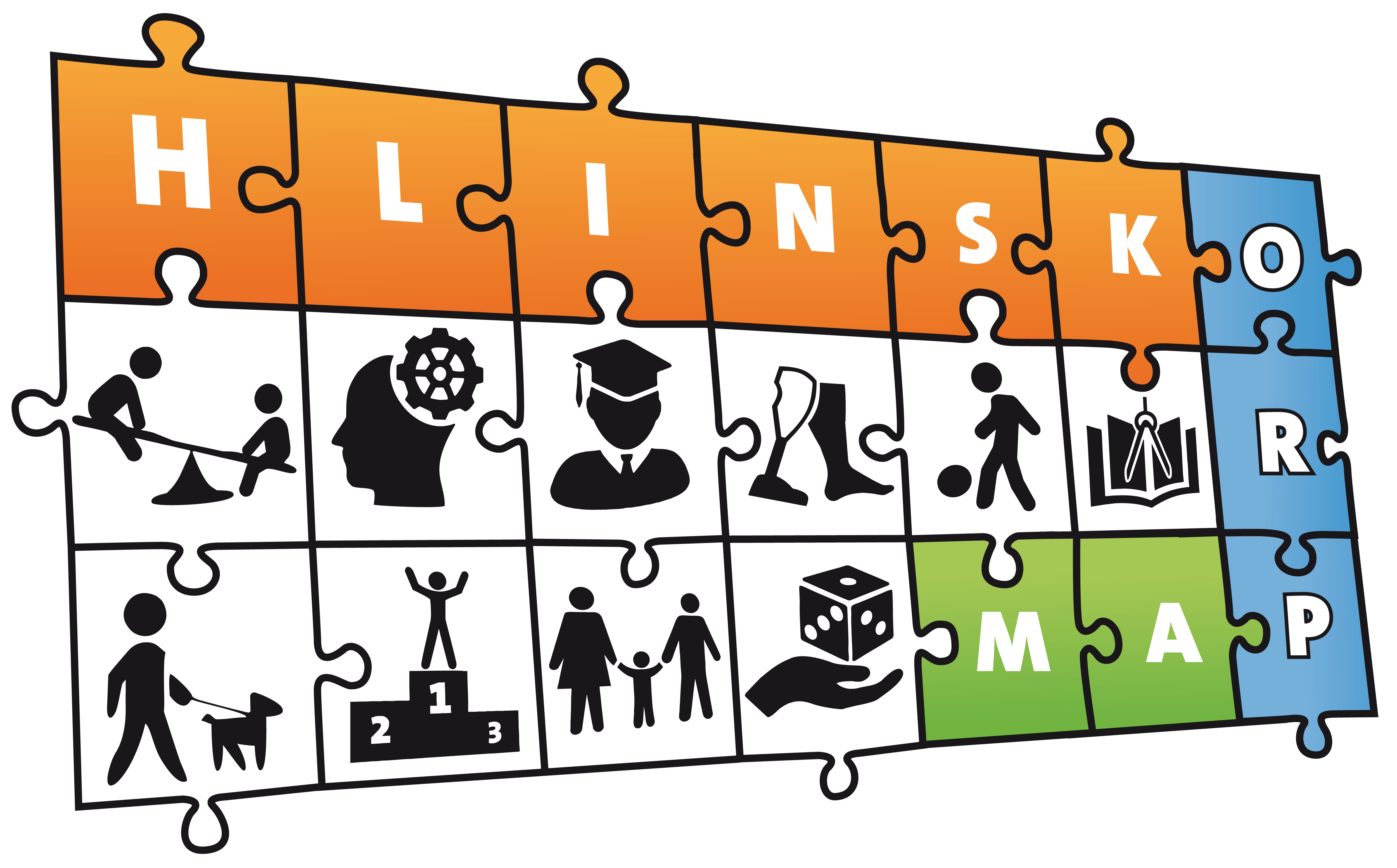 